Урок-экскурсия. Как организовать и провести урок-экскурсию11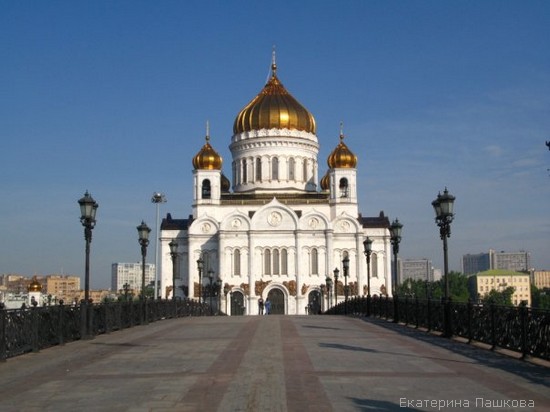 Превратить учебу в увлекательное действие, вовлечь детей в разные виды деятельности, мотивировать их познавательную активность, развивать умения и способности детей позволит такая форма обучения, как урок-экскурсия. На таких занятиях ученики могут установить связь между учебой и реальной жизнью, изучить объекты, явления, процессы в естественной среде. Наглядность, доступность, научность, связь теории и практики — эти дидактические принципы реализуются на уроках-экскурсиях.Пешая экскурсия по морям и океанамМетодика проведения экскурсий на уроках биологии10 причин, почему стоит ездить с детьми на экскурсииТипы уроков-экскурсийВ зависимости от места в учебной программе экскурсии могут быть трех типов:Вводная экскурсия проводится в начале изучения новой темы. Например, первый урок биологии в 5 классе по разделу «Растения», посвященный разнообразию мира растений, можно провести на природе, на пришкольном участке, в ботаническом саду. Дети ознакомятся с травами, кустарниками и деревьями, уточнят понятия о светолюбивых и теневыносливых, дикорастущих и культурных, лиственных и хвойных растениях.Экскурсия по определенной теме. Например, тема «Творчество С.Т. Аксакова» изучается в Литературном музее.Итоговая экскурсия, систематизирующая знания по разделу или курсу. Последние в учебном году уроки биологии и географии, посвященные взаимодействию человека и природы, лучше провести на экологической тропе.Подготовка к уроку-экскурсииПодготовка интересного и эффективного урока всегда требует достаточно много времени. Учитель должен четко определить цель и задачи экскурсии и продумать ее содержание в соответствии с ними.Объекты для экскурсии должны быть подобраны таким образом, чтобы до них можно было легко и быстро добраться. Они должны представлять познавательную ценность, быть интересными. Важно учитывать и требования безопасности, например, не стоит вести детей в ветхое здание, каким бы ценным в историческом отношении оно ни было.Педагог заранее продумывает, как будет проводить урок, какие методы применять, как вовлекать детей в познавательную деятельность, в активное восприятие. Он готовит материалы, пользуясь различными источниками, составляет маршрут, пишет краткий, но емкий и интересный текст об объектах экскурсии, готовит творческие задания для детей.Кроме этого, учителю необходимо заранее пройти маршрутом планируемой экскурсии. Это нужно для того, чтобы:легко ориентироваться на маршруте;просмотреть хронометраж, ведь для младших школьников не рекомендуются экскурсии длительностью больше часа, а для старших — более двух уроков;уточнить описания объектов, при необходимости внести изменения.Даже если экскурсия будет проходить в музее, картинной галерее, театре и т. д., учителю нужно заранее посетить эти места. Если саму экскурсию будет проводить экскурсовод, стоит обговорить с ним, на какие вопросы следует обратить особое внимание.На помощь учителю могут прийти ученики, которые получили опережающее задание узнать что-то интересное о конкретных объектах и подготовить небольшой рассказ о них. А в школьных музеях часто именно учащиеся являются экскурсоводами по определенным темам.План урока-экскурсииВ целом структура урока-экскурсии похожа на структуру обычного урока.Организационно-мотивационная часть. Учитель сообщает учащимся тему, цель, задачи урока, знакомит с основными вопросами и объектами экскурсии, напоминает о технике безопасности. На этом этапе можно дать ребятам карточки, на вопросы которой они должны ответить в ходе показа или после него, заранее сообщить виды творческих работ.Актуализация опорных знаний. Нужно вспомнить основные моменты, связанные с темой экскурсии.Непосредственно экскурсионная часть, в которой ученики должны не просто оставаться зрителями и слушателями, а как можно активнее участвовать: задавать вопросы, делать записи, зарисовки, фотографировать, изучать (смотреть, трогать, наблюдать, измерять и др.).Обобщение и систематизация знаний, рефлексия. Происходит обобщение и систематизация полученных знаний, выделяется главное. Ученики делятся своим мнением, впечатлениями.Итоги. Учитель оценивает работу учащихся, дает творческие задания на дом: сделать фотоотчет, презентацию, выпустить стенгазету, оформить стенд, написать сочинение, составить отчет и др. Наиболее интересные работы можно разместить на сайте школы, чтобы с ними могли ознакомиться другие ученики и родители.Куда можно оправиться на экскурсиюОбъект экскурсии выбирается в зависимости от цели и задач урока. Иногда может быть достаточно выйти на пришкольный участок, чтобы ознакомиться с растущими там видами растений, с сезонными изменениями в природе или посмотреть, как проводятся наблюдения над погодой в метеоплощадке.Во многих школах есть свои школьные музеи краеведческого направления, где также можно проводить такие уроки.Интересны уроки-экскурсии по городу, когда изучаются исторические памятники, знаменательные места. Важно только не увлечься и не затянуть ее, лучше подготовить серию небольших маршрутов, чем один долгий и утомительный.Много полезной и интересной информации можно получить в музеях.Объектами экскурсий могут быть учебные заведения, промышленные, сельскохозяйственные и транспортные предприятия. И конечно, памятники природы родного края.Если же возможности побывать на нужных объектах нет, то на помощь придут виртуальные экскурсии. Многие музеи на своих сайтах предоставляют такую возможность. А при изучении географии и истории с помощью современных компьютерных технологий можно посетить практически любую точку мира.Уроки-экскурсии: универсальная форма для всех школьных предметовПодобрать тему для урока-экскурсии можно практически по любому предмету. Исторические памятники, музеи, улицы, названные именами героев, можно посетить на уроках истории. Парки, зоосады, природные объекты ждут юных биологов.На уроках географии можно совершить экскурсию на практически любую форму рельефа, гидрографический объект (реку, озеро). Ребята не только любуются красотой природы и слушают рассказ учителя, но проводят измерения (например, размеры озера, температуру воды в нем, скорость течения реки и т. п.), съемку участка местности, изучают почвенный профиль. География населения и хозяйства России уже подразумевает посещение предприятий.Уроки русского языка и литературы можно проводить в виде экскурсии в библиотеку, в дома-музеи писателей и поэтов. Это же касается и преподавания родных языков.Такие предметы как физика, химия, технология требуют хотя бы одной экскурсии в год на предприятия. Там ученики смогут воочию убедиться, как работают физические и химические законы при разных технологических процессах. Это способствует также и профессиональной ориентации учеников старших классов. Привлечение к проведению урока специалистов, которые могут досконально объяснить процесс и которым обычно дети задают вопросов больше, чем учителю, только повысит эффективность экскурсии.И очень большие возможности для экскурсий открывает изобразительное искусство. Это и художественные музеи, и дома-музеи, и путешествия по местам, изображенным художниками-земляками, и объекты старинной и современной архитектуры.В большинстве сельских школ есть маршрут для экскурсий, где можно расширить и углубить знания по естественным наукам. Это экологические тропы. На ней лучше проводить интегрированные уроки химии, биологии, географии.Для учеников начальных классов найдется довольно много экскурсионных объектов и внутри школы. Им будет интересно посетить учебные кабинеты любых «взрослых» предметов, школьный музей, мастерские, компьютерные классы, посмотреть школьную столовую «изнутри». А для первоклассников после изучения букваря можно устроить очень полезную экскурсию в библиотеку. Здесь экскурсию по разделам библиотеки могут провести герои любимых книг, библиотекарь объяснит, как искать книгу по каталогу. А в конце ребят торжественно посвятят в читатели.Ошибки при проведении урока-экскурсииИногда проведенная экскурсия не достигает поставленной цели этому могут быть следующие причины:Учитель увлекается рассказом в ущерб показу, что нарушает принцип наглядности. Если есть возможность, дети должны все посмотреть, понюхать, потрогать, пощупать, «попробовать на зуб». Они сами должны убедиться в свойствах предмета, лично ознакомиться с ним. Разумеется, речь не идет о музейных экспонатах под стеклом.Не соблюдается логика показа объектов, нарушена хронология, перепутана последовательность. А это вносит сумятицу и затрудняет восприятие.Объекты показываются каждый по отдельности, не связанно друг с другом. Получается своего рода калейдоскоп, в котором трудно найти общее для всех элементов.Ученики — пассивные получатели знаний, не вовлечены в познавательную деятельность. Чтобы такого не было, учитель должен при подготовке к уроку-экскурсии грамотно подготовить вопросы и задания для учащихся, точно поставить перед ними четкую цель и объяснить задачи.Урок-экскурсия — действенная форма занятия как в урочной, так и во внеурочной деятельности. Она помогает связать теорию и практику, учебу с жизнью. И конечно, лучше один раз увидеть, чем сто раз услышать.А вы проводите уроки-экскурсии? Поделитесь с нами своими идеями в комментариях.